Народные инициативы 2020 г.Организация проведения текущего ремонта гаража на 8 единиц техники по ул. Школьная 4А в с. ОнотОрганизация проведения текущего ремонта гаража на 8 единиц техники по ул. Школьная 4А в с. ОнотОрганизация проведения текущего ремонта гаража на 8 единиц техники по ул. Школьная 4А в с. ОнотОрганизация проведения текущего ремонта гаража на 8 единиц техники по ул. Школьная 4А в с. ОнотОрганизация проведения текущего ремонта гаража на 8 единиц техники по ул. Школьная 4А в с. ОнотОрганизация проведения текущего ремонта гаража на 8 единиц техники по ул. Школьная 4А в с. ОнотОбъем финансирования – всего, руб.Объем финансирования – всего, руб.в  т.ч. из местного бюджетав  т.ч. из местного бюджетав  т.ч. из местного бюджетав  т.ч. из местного бюджета180000,00 180000,00 3635,493635,493635,493635,49Срок реализации – до 31 октября 2020 годаСрок реализации – до 31 октября 2020 годаСрок реализации – до 31 октября 2020 годаСрок реализации – до 31 октября 2020 годаСрок реализации – до 31 октября 2020 годаСрок реализации – до 31 октября 2020 годаФотоФотоФотоФотоФотоФотоДоДоДоДоДо	После	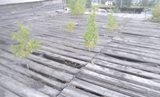 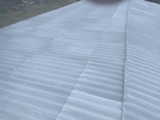 Благоустройство территории (оборудование детской игровой площадки по ул. Советская, 28Б в с. Онот  Благоустройство территории (оборудование детской игровой площадки по ул. Советская, 28Б в с. Онот  Благоустройство территории (оборудование детской игровой площадки по ул. Советская, 28Б в с. Онот  Благоустройство территории (оборудование детской игровой площадки по ул. Советская, 28Б в с. Онот  Благоустройство территории (оборудование детской игровой площадки по ул. Советская, 28Б в с. Онот  Благоустройство территории (оборудование детской игровой площадки по ул. Советская, 28Б в с. Онот  Объем финансирования – всего, руб.Объем финансирования – всего, руб.в  т.ч. из местного бюджетав  т.ч. из местного бюджетав  т.ч. из местного бюджетав  т.ч. из местного бюджета152200,00152200,003074,013074,013074,013074,01Срок реализации – до 31 октября 2020 годаСрок реализации – до 31 октября 2020 годаСрок реализации – до 31 октября 2020 годаСрок реализации – до 31 октября 2020 годаСрок реализации – до 31 октября 2020 годаСрок реализации – до 31 октября 2020 годаФотоФотоФотоФотоФотоФотоДоДоДоПослеПослеПосле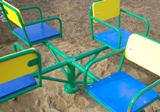 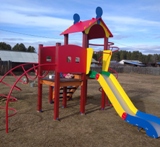 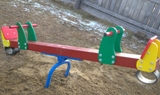 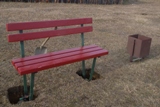 Проведение мероприятий по сохранению и благоустройству  мемориального комплекса в с. Онот по ул. Советская (ремонт ограждения, укладка тротуарной плитки)Проведение мероприятий по сохранению и благоустройству  мемориального комплекса в с. Онот по ул. Советская (ремонт ограждения, укладка тротуарной плитки)Проведение мероприятий по сохранению и благоустройству  мемориального комплекса в с. Онот по ул. Советская (ремонт ограждения, укладка тротуарной плитки)Проведение мероприятий по сохранению и благоустройству  мемориального комплекса в с. Онот по ул. Советская (ремонт ограждения, укладка тротуарной плитки)Проведение мероприятий по сохранению и благоустройству  мемориального комплекса в с. Онот по ул. Советская (ремонт ограждения, укладка тротуарной плитки)Проведение мероприятий по сохранению и благоустройству  мемориального комплекса в с. Онот по ул. Советская (ремонт ограждения, укладка тротуарной плитки)Объем финансирования -всего в руб.в т.ч. из местного бюджетав т.ч. из местного бюджетав т.ч. из местного бюджетав т.ч. из местного бюджетав т.ч. из местного бюджета83700,001690,501690,501690,501690,501690,50Срок реализации – до 31 октября 2020Срок реализации – до 31 октября 2020Срок реализации – до 31 октября 2020Срок реализации – до 31 октября 2020Срок реализации – до 31 октября 2020Срок реализации – до 31 октября 2020ФотоФотоФотоФотоФотоФотоДоДоДоДоПослеПосле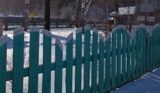 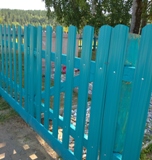 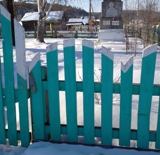 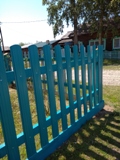 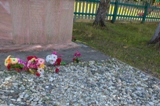 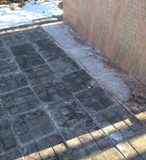 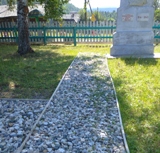 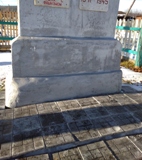 